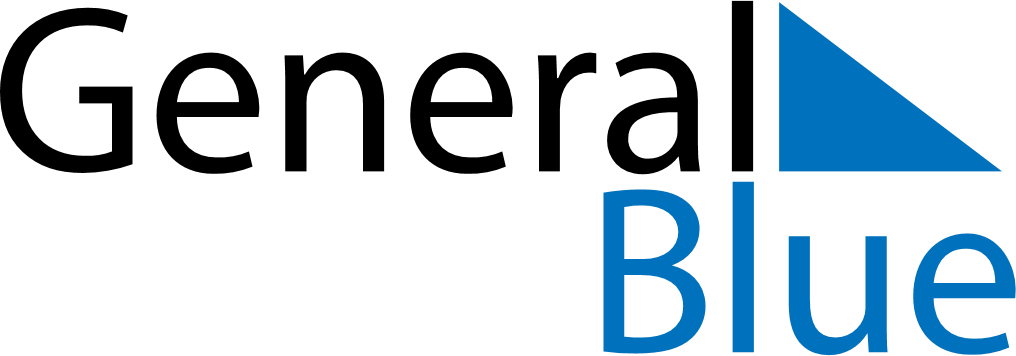 July 2024July 2024July 2024July 2024July 2024July 2024Abja-Paluoja, Viljandimaa, EstoniaAbja-Paluoja, Viljandimaa, EstoniaAbja-Paluoja, Viljandimaa, EstoniaAbja-Paluoja, Viljandimaa, EstoniaAbja-Paluoja, Viljandimaa, EstoniaAbja-Paluoja, Viljandimaa, EstoniaSunday Monday Tuesday Wednesday Thursday Friday Saturday 1 2 3 4 5 6 Sunrise: 4:19 AM Sunset: 10:25 PM Daylight: 18 hours and 5 minutes. Sunrise: 4:20 AM Sunset: 10:24 PM Daylight: 18 hours and 3 minutes. Sunrise: 4:21 AM Sunset: 10:23 PM Daylight: 18 hours and 2 minutes. Sunrise: 4:22 AM Sunset: 10:23 PM Daylight: 18 hours and 0 minutes. Sunrise: 4:24 AM Sunset: 10:22 PM Daylight: 17 hours and 58 minutes. Sunrise: 4:25 AM Sunset: 10:21 PM Daylight: 17 hours and 56 minutes. 7 8 9 10 11 12 13 Sunrise: 4:26 AM Sunset: 10:20 PM Daylight: 17 hours and 53 minutes. Sunrise: 4:27 AM Sunset: 10:19 PM Daylight: 17 hours and 51 minutes. Sunrise: 4:29 AM Sunset: 10:18 PM Daylight: 17 hours and 49 minutes. Sunrise: 4:30 AM Sunset: 10:17 PM Daylight: 17 hours and 46 minutes. Sunrise: 4:32 AM Sunset: 10:16 PM Daylight: 17 hours and 43 minutes. Sunrise: 4:33 AM Sunset: 10:14 PM Daylight: 17 hours and 40 minutes. Sunrise: 4:35 AM Sunset: 10:13 PM Daylight: 17 hours and 37 minutes. 14 15 16 17 18 19 20 Sunrise: 4:37 AM Sunset: 10:11 PM Daylight: 17 hours and 34 minutes. Sunrise: 4:38 AM Sunset: 10:10 PM Daylight: 17 hours and 31 minutes. Sunrise: 4:40 AM Sunset: 10:08 PM Daylight: 17 hours and 28 minutes. Sunrise: 4:42 AM Sunset: 10:07 PM Daylight: 17 hours and 25 minutes. Sunrise: 4:43 AM Sunset: 10:05 PM Daylight: 17 hours and 21 minutes. Sunrise: 4:45 AM Sunset: 10:04 PM Daylight: 17 hours and 18 minutes. Sunrise: 4:47 AM Sunset: 10:02 PM Daylight: 17 hours and 14 minutes. 21 22 23 24 25 26 27 Sunrise: 4:49 AM Sunset: 10:00 PM Daylight: 17 hours and 11 minutes. Sunrise: 4:51 AM Sunset: 9:58 PM Daylight: 17 hours and 7 minutes. Sunrise: 4:53 AM Sunset: 9:56 PM Daylight: 17 hours and 3 minutes. Sunrise: 4:55 AM Sunset: 9:55 PM Daylight: 16 hours and 59 minutes. Sunrise: 4:57 AM Sunset: 9:53 PM Daylight: 16 hours and 55 minutes. Sunrise: 4:59 AM Sunset: 9:51 PM Daylight: 16 hours and 51 minutes. Sunrise: 5:01 AM Sunset: 9:49 PM Daylight: 16 hours and 47 minutes. 28 29 30 31 Sunrise: 5:03 AM Sunset: 9:46 PM Daylight: 16 hours and 43 minutes. Sunrise: 5:05 AM Sunset: 9:44 PM Daylight: 16 hours and 39 minutes. Sunrise: 5:07 AM Sunset: 9:42 PM Daylight: 16 hours and 35 minutes. Sunrise: 5:09 AM Sunset: 9:40 PM Daylight: 16 hours and 31 minutes. 